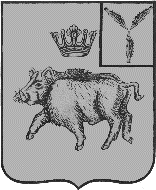 СОВЕТБОЛЬШЕОЗЕРСКОГО МУНИЦИПАЛЬНОГО ОБРАЗОВАНИЯБАЛТАЙСКОГО МУНИЦИПАЛЬНОГО РАЙОНАСАРАТОВСКОЙ ОБЛАСТИВосьмое заседание СоветаПятого созываРЕШЕНИЕот 07.03.2024 № 45	с. Б-ОзеркиО внесении изменений и дополнений в решение Совета Большеозерского муниципального образования от 05.12.2018 № 36 «Об утвержденииПоложения о публичных слушаниях в Большеозерском муниципальном образовании Балтайского муниципального района Саратовской области»В соответствии с Федеральным законом от 06 октября 2003 года № 131-ФЗ «Об общих принципах организации местного самоуправления в Российской Федерации», руководствуясь Уставом Большеозерского муниципального образования Балтайского муниципального района Саратовской области, Совет Большеозерского муниципального образования Балтайского муниципального района Саратовской области РЕШИЛ:1. Внести в решение Совета Большеозерского муниципального образования от 05.12.2018 № 36 «Об утверждении Положения о публичных слушаниях в Большеозерском муниципальном образовании Балтайского муниципального района Саратовской области» (с изменениями от 05.04.2022 №284, от 29.05.2023 №363) следующее изменение:1.1. Пункт 2 статьи 7 изложить в следующей редакции:«2. Правовой акт о назначении публичных слушаний должен быть опубликован (обнародован) совместно с проектом муниципального правового акта, выносимого на публичные слушания и информацией о дате, месте и времени проведения публичных слушаний, не менее чем за 15 дней до дня проведения публичных слушаний. Также проект муниципального правового акта должен быть, размещен на официальном сайте администрации Большеозерского муниципального образования в сети Интернет. Для размещения материалов и информации для заблаговременного оповещения жителей Большеозерского муниципального образования о времени и месте проведения публичных слушаний, ознакомления с проектом муниципального правового акта, возможности предоставления жителями своих замечаний и предложений по вынесенному на обсуждение проекту муниципального правового акта, опубликования  результатов публичных слушаний может использоваться федеральная государственная информационная система «Единый портал государственных и муниципальных услуг» (далее -   Единый портал), порядок использования которой в целях организации и проведения публичных слушаний устанавливается Правительством Российской Федерации.Размещение на Едином портале материалов и информации о публичных слушаниях, в целях оповещения жителей Большеозерского муниципального образования осуществляется уполномоченным сотрудником администрации Большеозерского муниципального образования (далее – Администрация) с использованием личного кабинета Администрации в соответствующем разделе платформы обратной связи Единого портала не позднее, чем за 7 дней до дня проведения публичных слушаний.В период размещения проекта, подлежащего рассмотрению на публичных слушаниях, участники публичных слушаний имеют право вносить предложения и замечания, касающиеся такого проекта в письменной или устной форме, в том числе посредством официального сайта администрации Большеозерского муниципального образования, а также по электронной почте: admbozerki@yandex.ru. Предложения и замечания подлежат регистрации, а также обязательному рассмотрению организатором публичных слушаний.Заключение о результатах публичных слушаний, мотивированные обоснования принятых решений подлежат обязательному опубликованию либо обнародованию путем вывешивания его в установленных местах, а также размещается на официальном сайте администрации Большеозерского муниципального образования в сети Интернет и (или) в порядке, предусмотренном Правительством Российской Федерации.».2. Настоящее решение вступает в силу со дня его обнародования.3. Контроль за исполнением настоящего решения возложить на постоянную комиссию Совета Большеозерского муниципального образования по вопросам местного самоуправления.Глава Большеозерскогомуниципального образования	   	                                             С.А. Сибирев